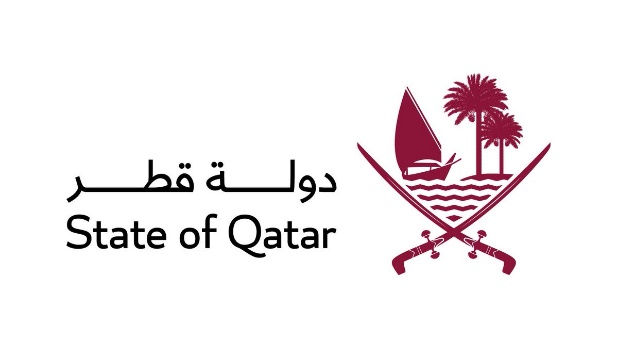 الدورة الحادية والأربعون للفريق العامل المعني بالاستعراض الدوري الشامل Working Group on the Universal Periodic Review Session Forty-firstاستعراض التقرير الوطني للمملكة المتحدة لبريطانيا العظمى وايرلندا الشماليةReview of United Kingdom of Great Britain and Northern Ireland      كلمة وفد دولة قطرStatement of Qatar يلقيها السيد/ عبد الله علي بهزادسكرتير ثالث لدى الوفد الدائم Mr. Abdulla A. BAHZADThird Secretary جنيف، 10 نوفمبر 2022السيد الرئيس،يرحب وفد بلادي برئيس وفد المملكة المتحدة ونشكرهم على عرضهم القيم الذي قدموه.نثمن الجهود المبذولة للتصدي لجميع أشكال التمييز على الصعيد الوطني، كما نعرب عن تقديرنا للتدابير التي تم اتخاذها من اجل التصدي لجائحة كوفيد-19، والحد من آثارها.من جهة أخرى نشاطر القلق الذي أعربت عنه عدد من الجهات بشأن الخطط الرامية الى الاستعاضة عن قانون حقوق الانسان لعام 1998 بتشريعات أكثر محدودية.ويود وفد بلادي ان يتقدم بالتوصيات التالية:  ضمان تطبيق مبادئ وأحكام الاتفاقية الدولية للقضاء على جميع أشكال التمييز العنصري في التشريعات المحلية.مواصلة الجهود الرامية لمكافحة الاتجار بالبشر واتخاذ التدابير اللازمة لتعزيز حماية الضحايا ومساعدتهم.اتخاذ المزيد من التدابير من اجل تعزيز التصدي للعنصرية ومظاهر التعصب وكره الأجانب والكراهية الدينية والجرائم المرتبطة بهم.وشكرا السيد الرئيس. 